Christopher Brandt is the Senior Global Insurance Analyst for Shire.  Shire is the world’s leading global biotechnology company focused on serving patients with rare diseases and other highly specialized conditions. He is primarily responsible for the Americas, Asian, and Pacific risk and insurance programs. Prior to joining Shire, Christopher worked in the insurance and risk management department for Walgreens, concentrating on insurance placement and program design. 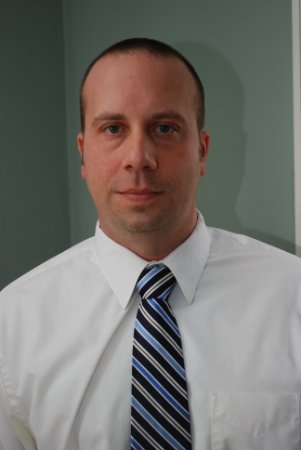 Christopher began his career as a multi-line claims adjuster working for both global and boutique third party administrators. Ultimately Christopher moved to the risk and insurance program administration side. Christopher has over 10 years of experience in both the public and the private sector risk and insurance programs. In the public sector nearly 10 years ago, he created a cyber insurance program. Since then he has witnessed several waves of maturity of the cyber insurance market. Christopher holds a BS from Western Illinois University and Masters in Business Administration from Cardinal Stritch University. Additionally, Christopher has earned an Associate in Risk Management (ARM), Associate in Claims (AIC).